An Leanabh 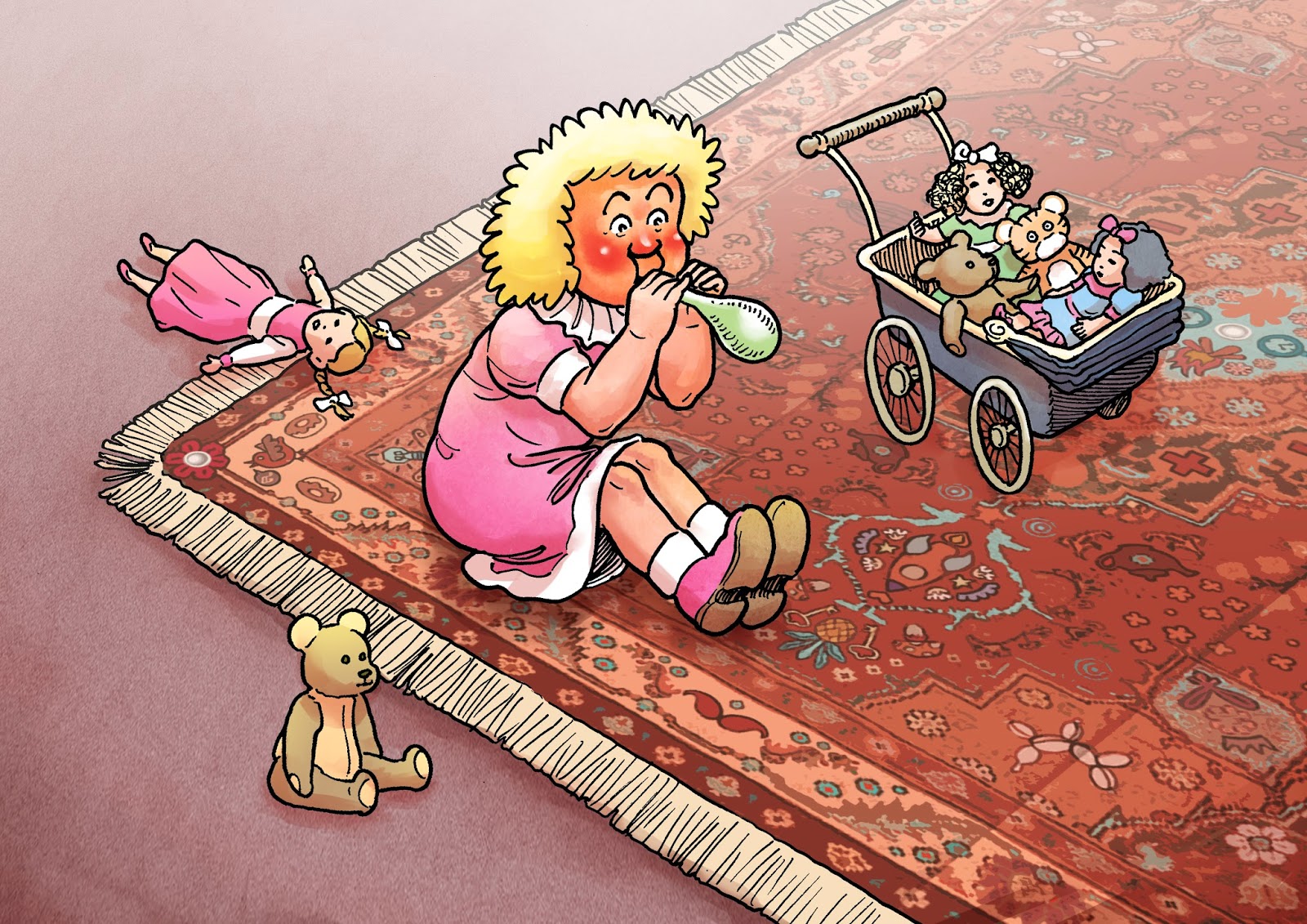 Is mise an leanabh.Tha mi ceithir.Tha mi beag biodach.‘S toigh leam a bhith a’ cluich le Seanair.Tha falt bàn orm. Tha dreasa pinc orm.Tha còig bràithrean agus dà phuithar agam.Tha mi a’ fuireach ann an Glaschu.